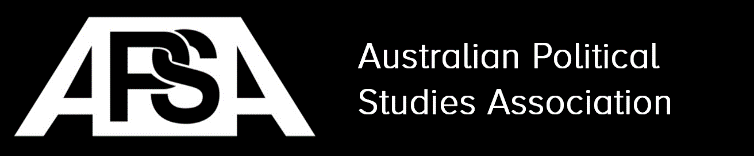 AUSTRALIAN POLITICAL STUDIES ASSOCIATIONCarole Pateman Gender and Politics Book Prize Nomination Form 2023 Nominee’s details: Name of Author(s): _____________________________________________________Email address:     _______________________________________________________    Title of Book: ______________________________________________________________________ Date published: _________________________Publisher: ______________________________Nominated by: _______________________________________________A PDF or four electronic copies (if your copies are download codes or eBooks) of the nominated book enclosed: 	                             Yes 		No       The prize winner will be invited to the APSA Annual Conference to receive their award. Please return this form via email with four electronic copies or a PDF of the nominated book to the APSA National Office at: Arts-SSPS-APSA@unimelb.edu.au by Friday 25 August 2023.